                              ЗАДАНИЕ                                                                                                                                                БАЛЛЫ1Выберите правильное слово. Это и есть тема нашего урока1.	простые автоматы  2.	простые механизмы 3.	простые приборы2Поставьте в соответствие название и картинку (макс 3б)Блок-Ворот-Наклонная плоскость-Клин-Винт-3             Что представляет из себя рычаг? Выберите нужное.  (макс 3балла)1.	твердое тело, 2.	Твердое тело , имеющее неподвижную  опору,3.	Твердое тело способное вращаться вокруг опоры4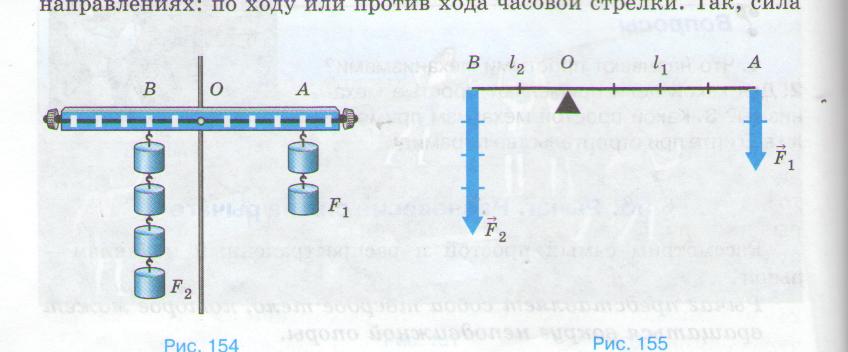 Какими буквами обозначаются (макс3б):5Вставьте слова и запишите определение   (макс з балла)                                          Плечо силы-кратчайшее  расстояние  от__________до ___________ вдоль которой действует сила  Плечо обозначается буквой-Единицы измерения в СИ-Определите плечо силы  на рисунке155 .Единичный отрезок равен 1 см   L1=L2=                                             6Укажите стрелочками какое определение к какому рисунку относится(макс3б)7    Определите тип рычага  на данных рисунках (макс з б)8910Задача.  Рассчитайте какую силу надо приложить на расстоянии 50см от опоры, чтобы удержать гирю весом 30 Н  , весящую от точки опоры на расстоянии 5см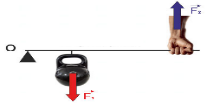 11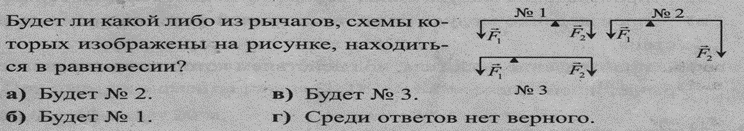 